碧桂园荣汇花园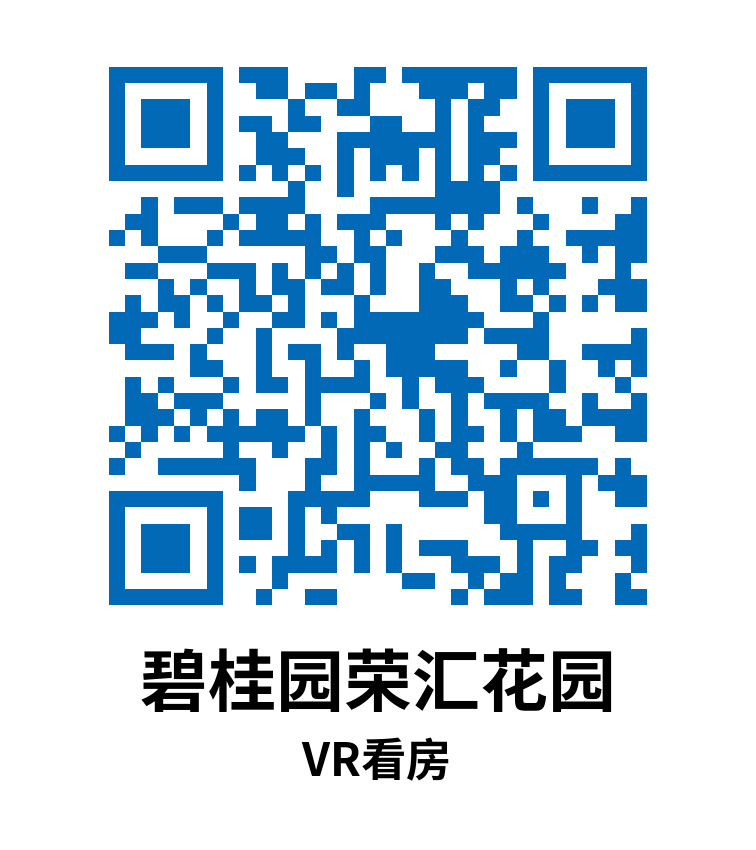 菁英领寓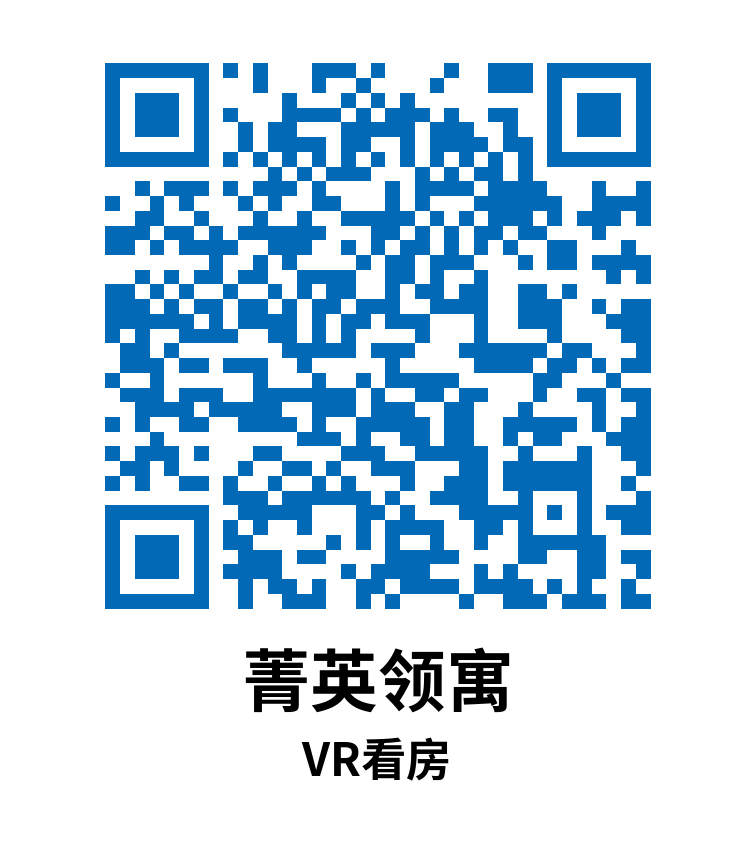 宝泰雅苑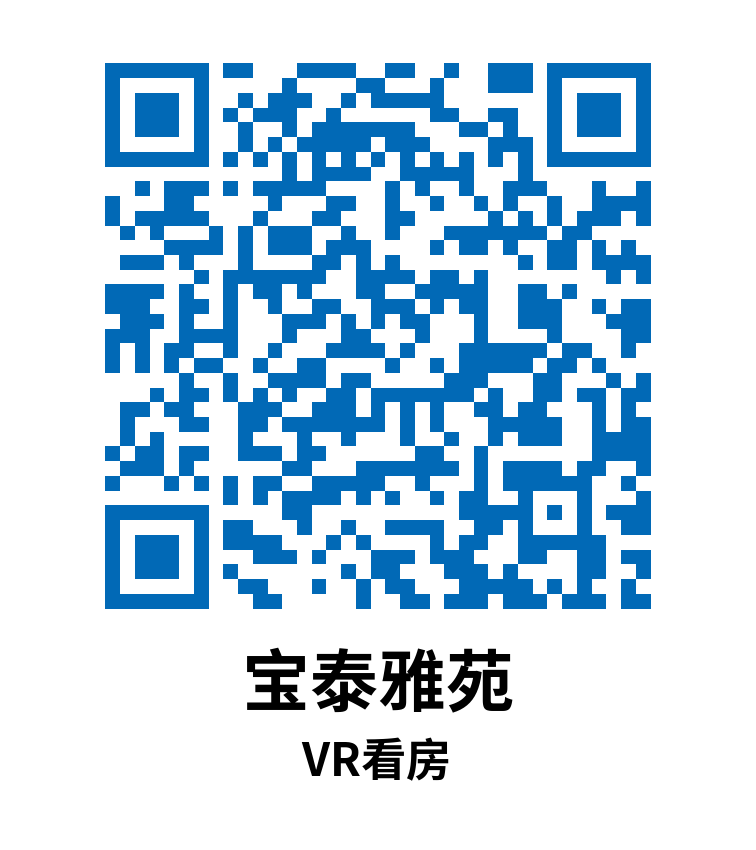 观禧花园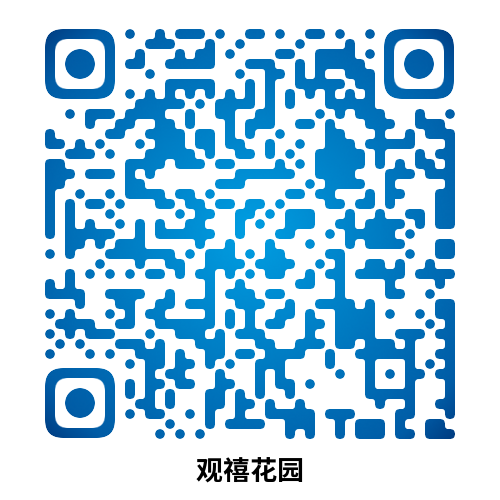 凤凰领寓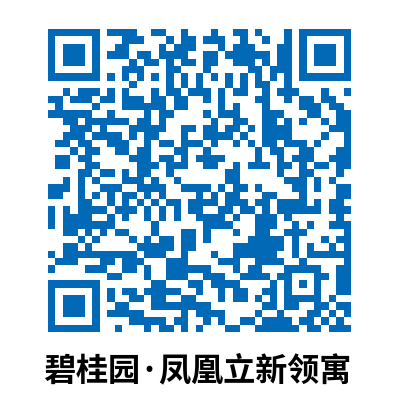 立新领寓丰盛懿园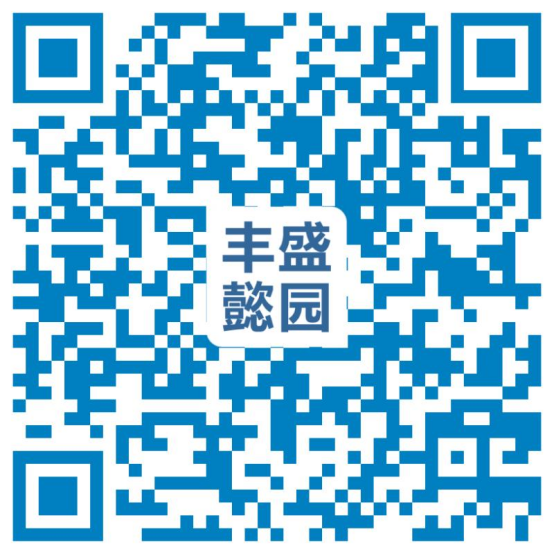 天鹅湖畔花园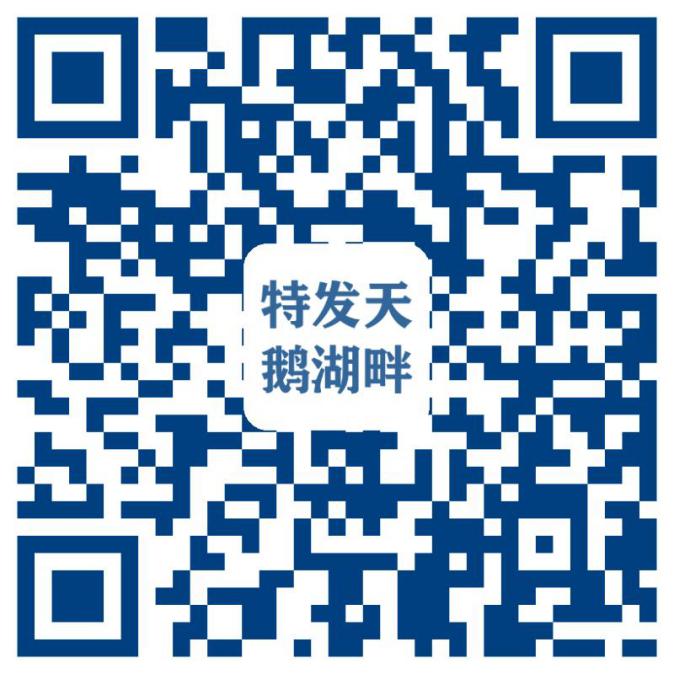 佳兆业云峰汇花园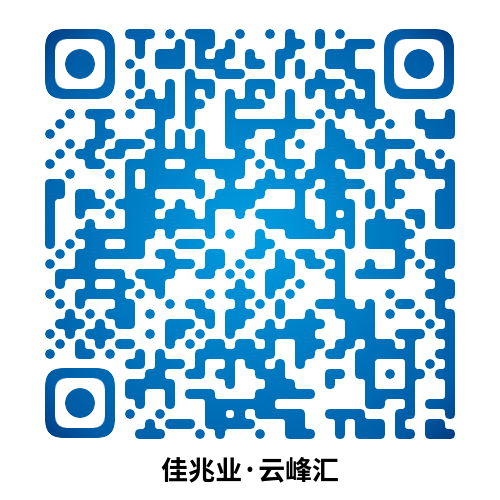 民轩揽翠台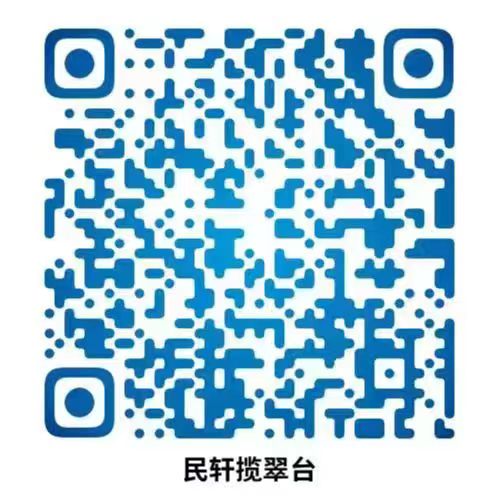 兆邦基端慧苑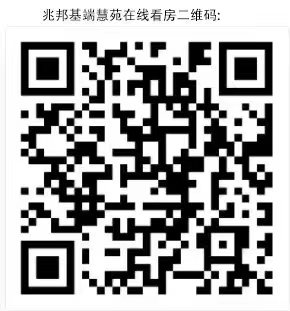 天屿花园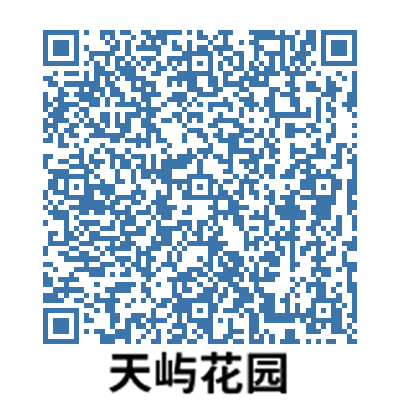 港嵘拔翠园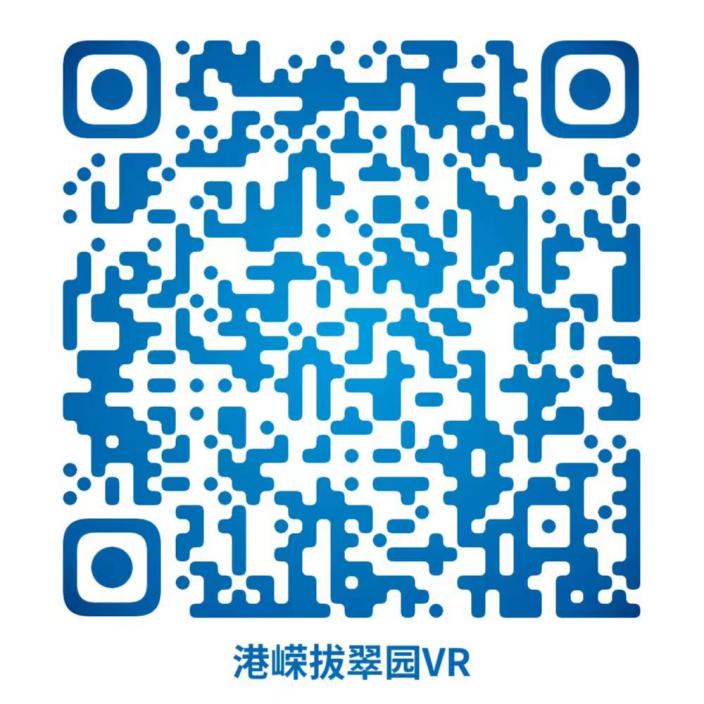 万科光年四季花园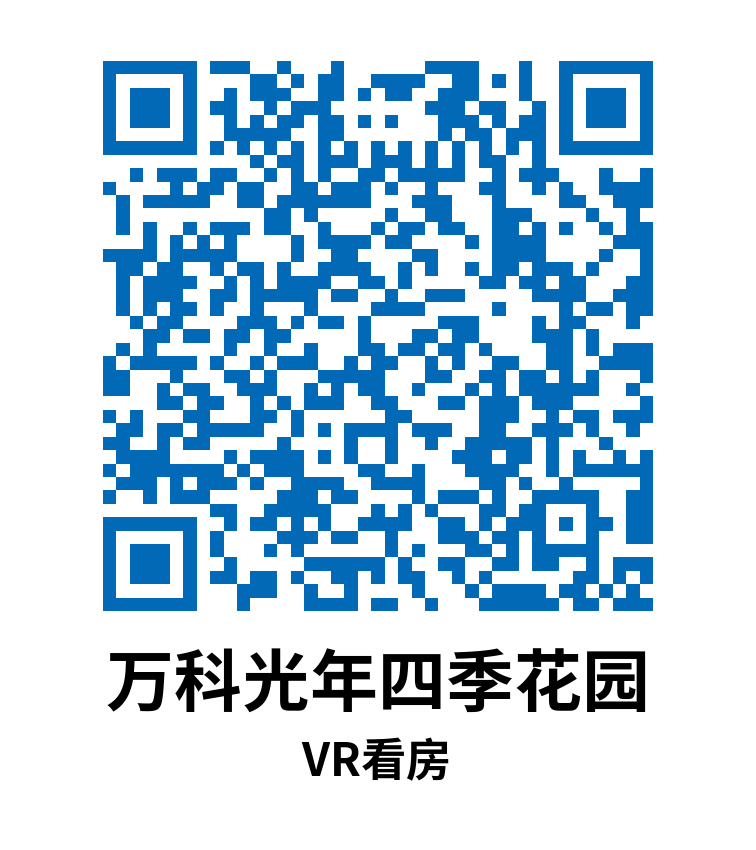 汇先丰景园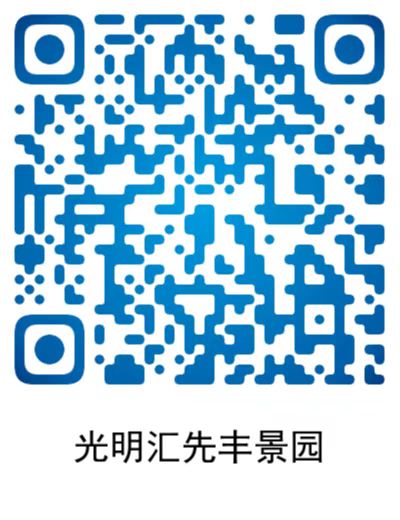 卓弘星辰花园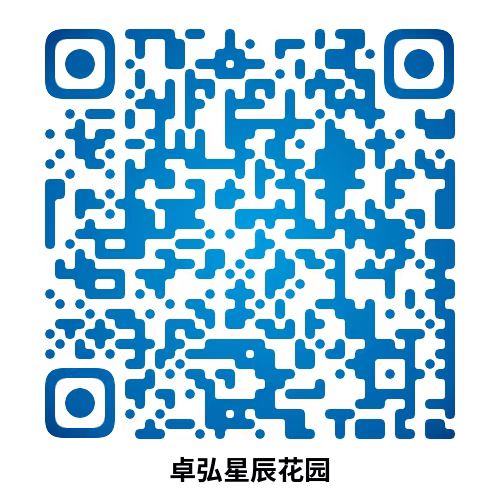 合正方州雅居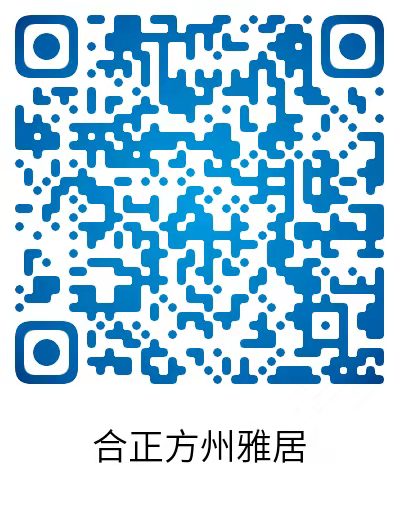 中海学仕里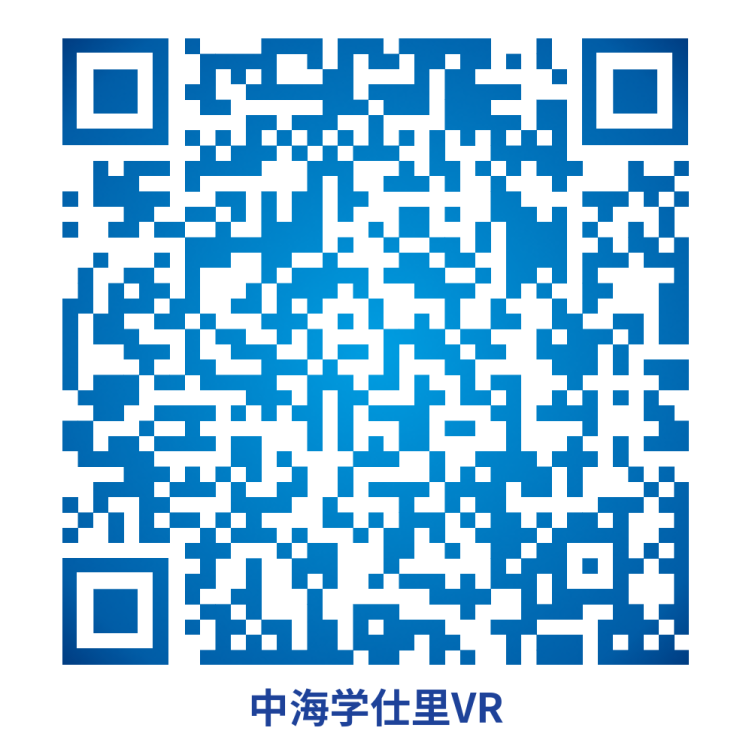 中海闻华里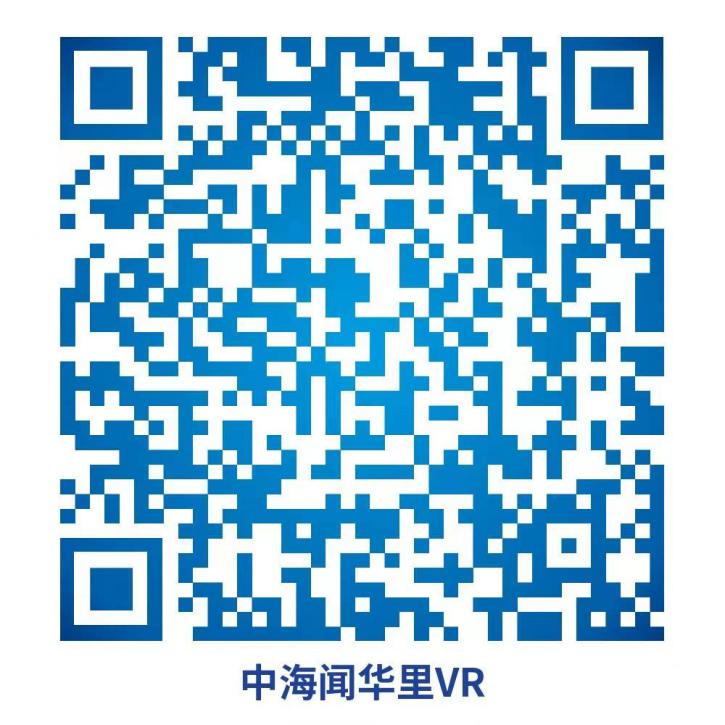 中海观园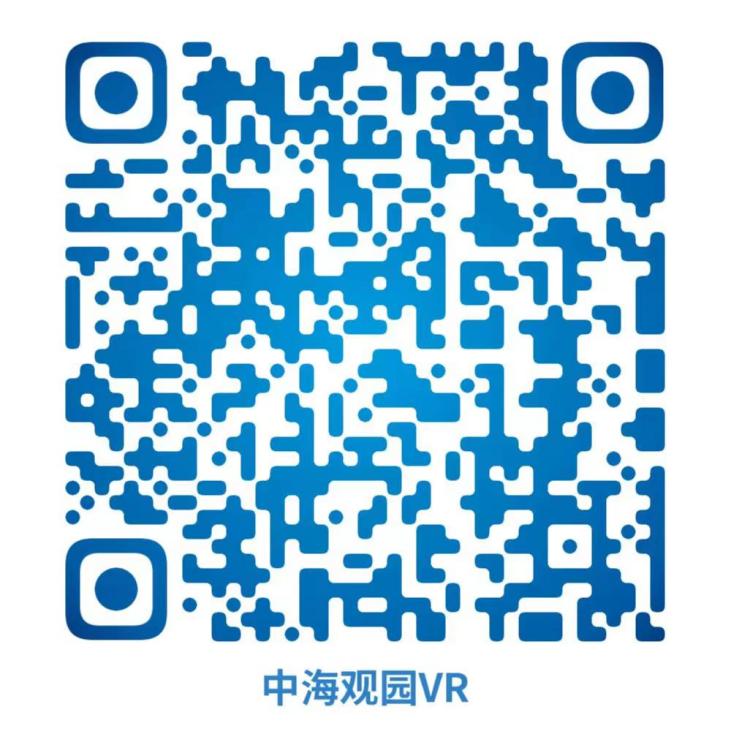 中海寰宇珑宸花园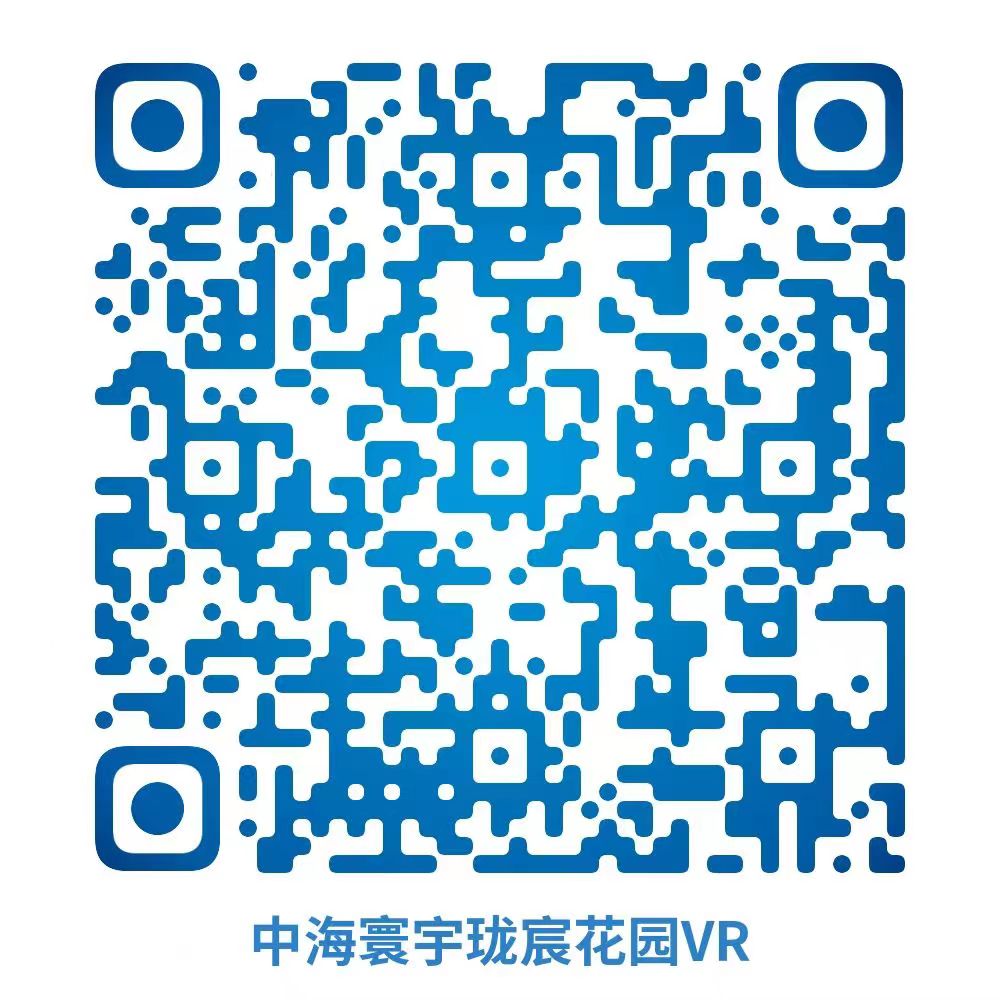 西湖梧桐居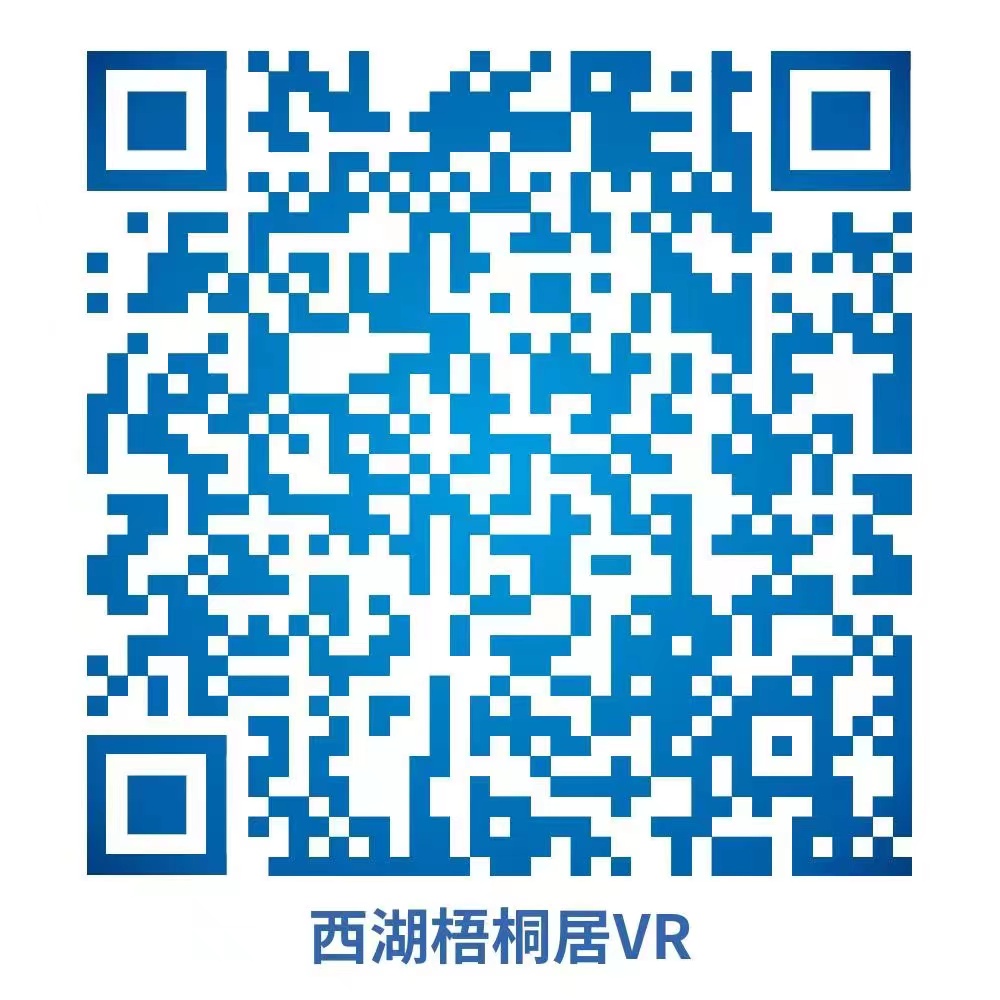 润峯云上府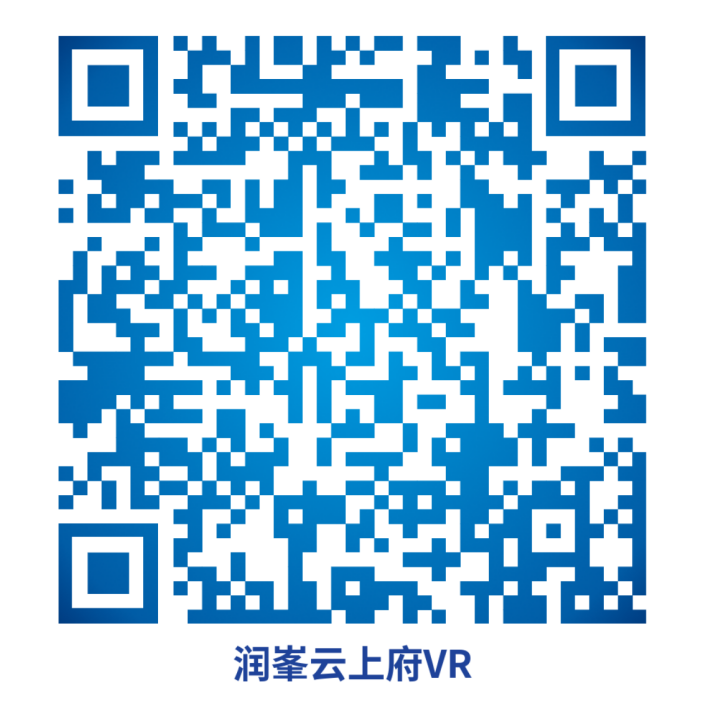 雍山郡花园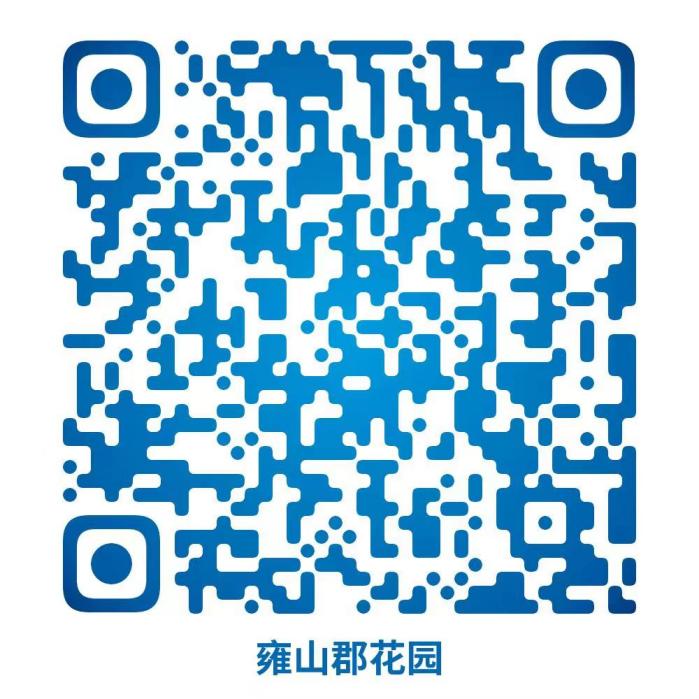 保利明玥澜岸花园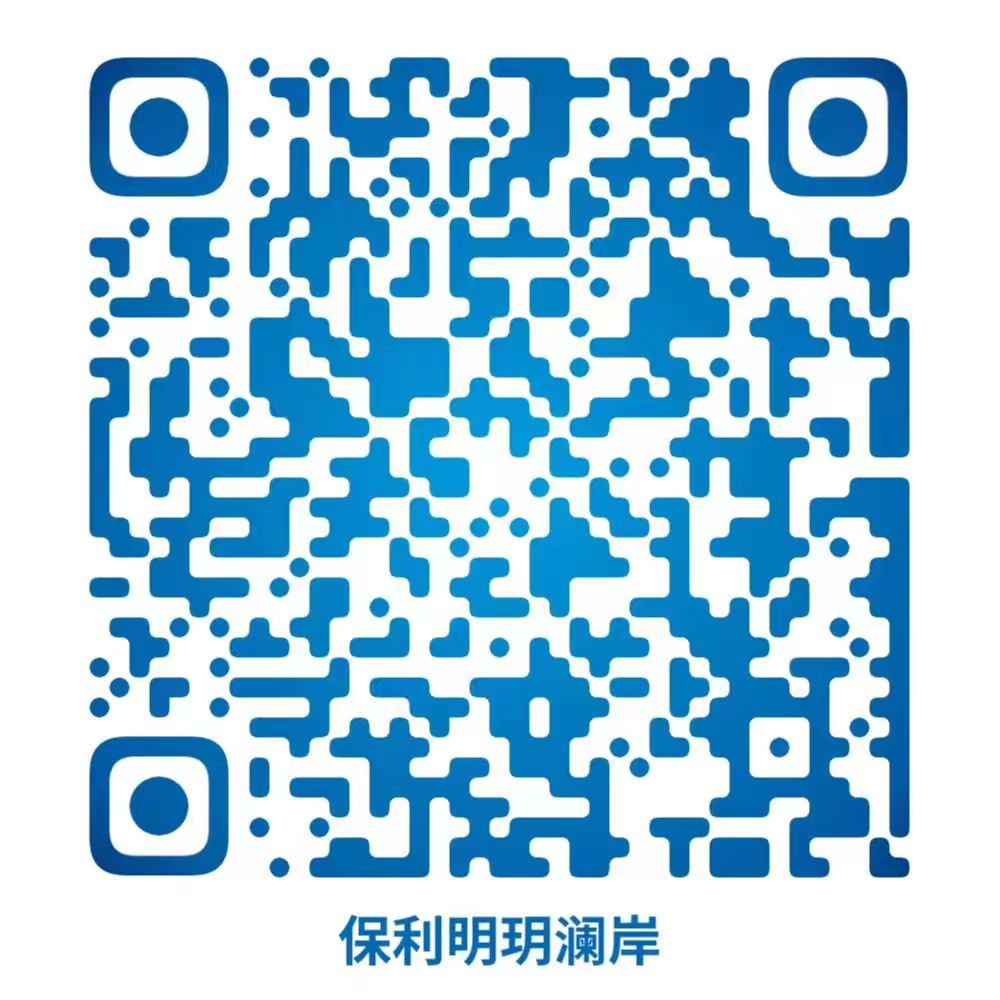 顺明园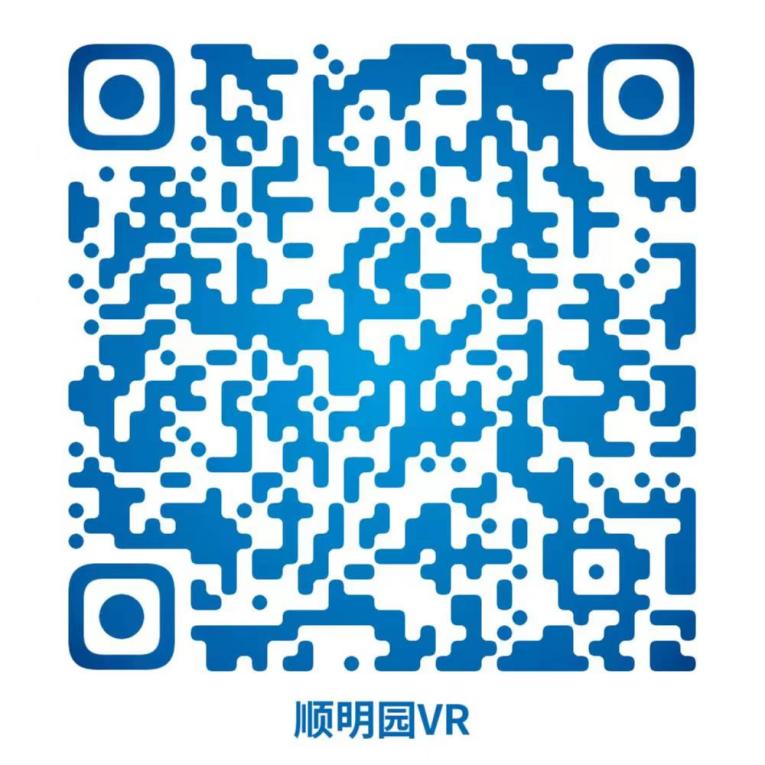 星河盛境都荟大厦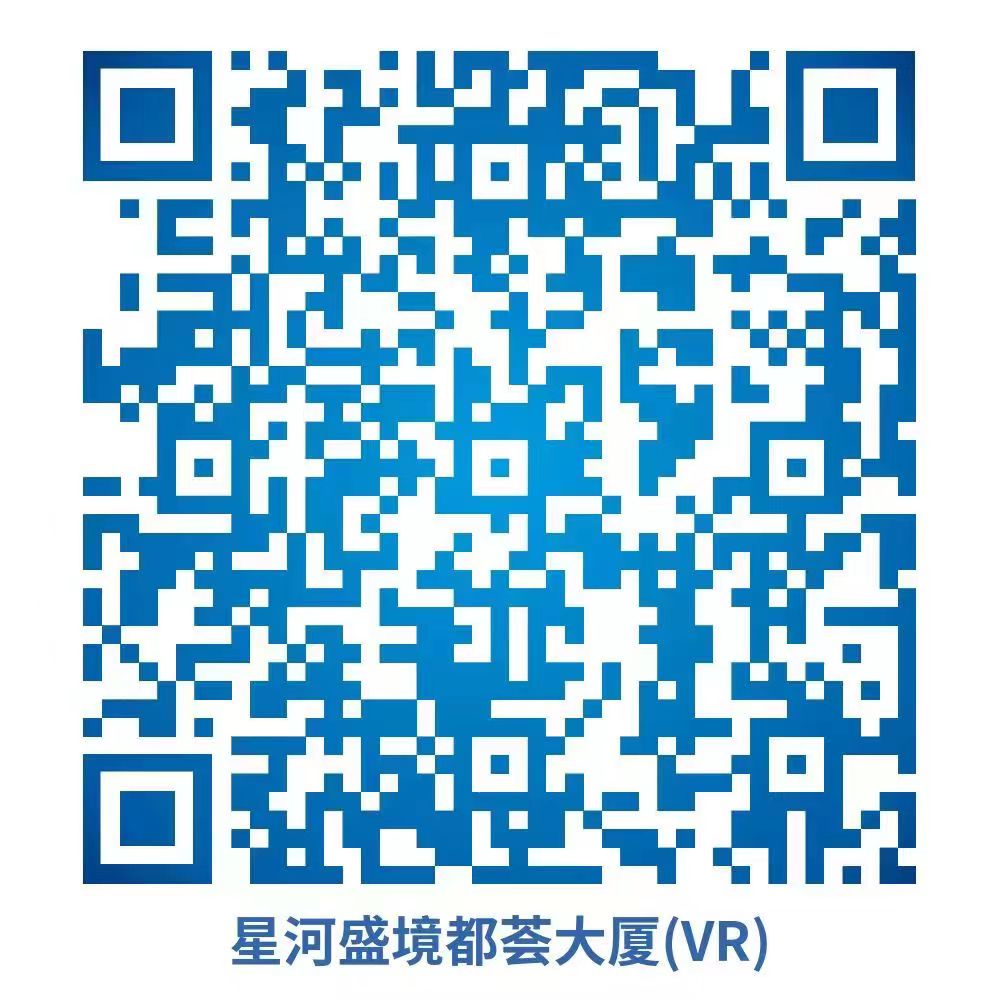 